令有特殊教育需要學生出現額外危機的普遍因素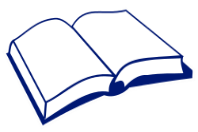 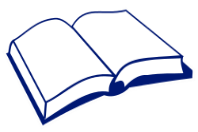 新教師更多教師失去現有的支援網絡沒有能力求助迷路需知道小休和
午膳時間該做甚麼更大、更繁忙的地方需有適當的工具不理解他人的期望新的課程、學科不同的新常規作為學校內最年輕的人上課遲到聆聽更多複雜的指示功課的複雜程度噪音和動作坐在哪裡？走廊、樓梯和人群不理解學習任務往返學校對個人組織能力的要求提高時間表的轉變更複雜的課堂資源參加新的學會新的賞罰制度在適當時候帶備適當的工具遇見陌生人結交新朋友難以歸納及
建構新技巧測驗不及格教師不明白
甚麼令學生難以學習